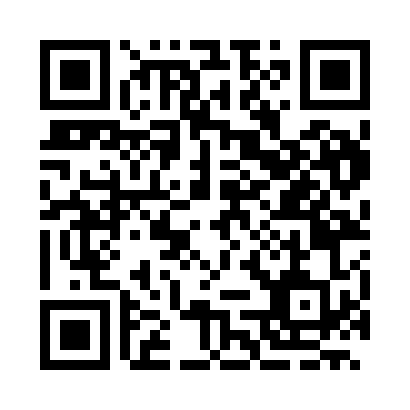 Prayer times for Bankya, BulgariaWed 1 May 2024 - Fri 31 May 2024High Latitude Method: Angle Based RulePrayer Calculation Method: Muslim World LeagueAsar Calculation Method: HanafiPrayer times provided by https://www.salahtimes.comDateDayFajrSunriseDhuhrAsrMaghribIsha1Wed4:326:231:266:248:3010:142Thu4:306:221:266:258:3110:163Fri4:286:201:266:268:3310:184Sat4:266:191:266:268:3410:195Sun4:246:181:266:278:3510:216Mon4:226:161:266:288:3610:237Tue4:216:151:266:288:3710:248Wed4:196:141:266:298:3810:269Thu4:176:131:266:308:3910:2810Fri4:156:121:266:308:4010:2911Sat4:136:101:266:318:4110:3112Sun4:116:091:266:318:4310:3313Mon4:106:081:266:328:4410:3414Tue4:086:071:266:338:4510:3615Wed4:066:061:266:338:4610:3816Thu4:046:051:266:348:4710:3917Fri4:036:041:266:348:4810:4118Sat4:016:031:266:358:4910:4319Sun3:596:021:266:368:5010:4420Mon3:586:011:266:368:5110:4621Tue3:566:011:266:378:5210:4722Wed3:556:001:266:378:5310:4923Thu3:535:591:266:388:5410:5124Fri3:525:581:266:388:5510:5225Sat3:515:571:266:398:5610:5426Sun3:495:571:266:408:5610:5527Mon3:485:561:276:408:5710:5728Tue3:475:551:276:418:5810:5829Wed3:455:551:276:418:5910:5930Thu3:445:541:276:429:0011:0131Fri3:435:541:276:429:0111:02